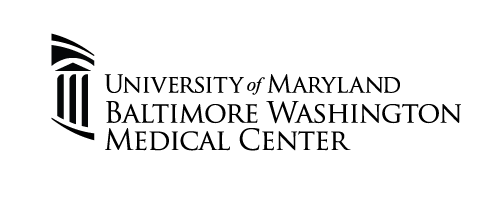 Volunteer/Auxiliary ApplicationUM Baltimore Washington Medical Center301 Hospital DriveGlen Burnie, Maryland 21061An Affiliate of the University of Maryland Medical System (UMMS)Be a part of something greater.Our Volunteer Philosophy and Vision:The University of Maryland Baltimore Washington Medical Center prohibits discrimination of volunteers on the basis of race, color, age, sex, sexual orientation, religion, national origin, disability, ethnicity, or marital status.  We are dedicated to providing an environment that encourages and promotes volunteer participation from and in all segments of our community.  Our volunteer vision is to establish volunteer partnerships that create a stronger medical center, healthy system and community, and build a legacy of leadership in the future.Personal InformationFull Name: ____________________________________________________________________Cell Phone: _________________________  Yes, text me!        No, do not text. Home Phone: __________________________ Alternate Phone: ____________________Email Address: ______________________________________________Street Address: _______________________________________________________________City: _________________________________ State:______________ Zip Code: __________	Do you have any physical or emotional limitations we must consider in your volunteer placement?	Yes 	No If yes, please explain:	_______________________________________________________________________________________________________________________________________________________________________________________________________________________ReferencesPlease provide two personal and/or professional references that are not relatives.Name: ____________________________________________________________  Street Address:____________________________________________________   City:______________________________ State:________   Zip Code:_____________   Phone Number:  _______________________________________________Name: ____________________________________________________________  Street Address:____________________________________________________   City:______________________________ State:________   Zip Code:_____________   Phone Number:  _______________________________________________Emergency ContactName:___________________________________ Phone Number:_____________________  Relationship:_______________________________________________ Employer/Business InformationName of Employer/Business:__________________________________________________ My Job Title:__________________________ Title of Supervisor:____________________Name of Supervisor:______________________________________ Street Address of Employer/Business:_________________________________ City:_____________________  State: ____________  Zip Code:____________________  Education InformationHigh School: ____________________________________ Location:____________________ Diploma or GED?   Yes 	 No Advanced Education – College, University or TechnicalName of Institution: ______________________________ Location:__________________   Dates Attended:________________________ Major/Course of Study:______________   Degree(s) Granted: ___________________________________________________________Advanced Education – College, University or TechnicalName of Institution: ______________________________ Location:__________________   Dates Attended:________________________ Major/Course of Study:______________   Degree(s) Granted: ___________________________________________________________LanguagesPlease list other languages you speak and/or write fluently.	Languages I speak  fluently: ____________________________________________Languages I write  fluently: _____________________________________________Volunteer InformationIs your interest in our volunteer program in conjunction with a school or court requirement?    Yes  		No  If yes, explain fully:____________________________________________________________ ________________________________________________________________________________________________________________________________________________________________Why do you want to volunteer at the University of Maryland Baltimore Washington Medical Center (UM BWMC)? ___________________________________________________________________________________________________________________________________________________________________________________________________Who referred you to UM BWMC? ____________________________________________Have you volunteered at any hospital in the past?     Yes  	 NoIf yes, please name which hospital, your job duties, and the time period you were there. ____________________________________________________________________________________________________________________________________________________________________________________________________________________________________Have you ever been convicted of a criminal offense?  Yes  	 No   If yes, please explain fully: ___________________________________________________________________________________________________________________________________________________________________________________________________________________________________________________________________________________________________Describe your participation in other volunteer activities and organizations: ________________________________________________________________________________________________________________________________________________________________________________________________________________________________________________________________________________________________________________________________Statement of Confidentiality   At the University of Maryland Baltimore Washington Medical Center, the confidentiality of patient and hospital records is a primary concern.  The medical center requires that you maintain confidentiality of patient medical records, patient and medical center financial data, and any patient, associate, physician or medical center information obtained through your job duties and/or through your service with this medical center.  Violation of confidentiality will result in correct action, up to and including discharge.  I have read, understood, and agree to abide by this Statement of Confidentiality.Volunteer’s Name: ____________________________________________________________Volunteer’s Signature: ________________________________________________________I hereby affirm that my statements and answers to all questions in this application are true and correct, and that I have not knowingly withheld any fact or circumstance which, if disclosed, would affect my application unfavorably.Volunteer’s Name: ____________________________________________________________Volunteer’s Signature: ________________________________________________________Mission Statement: 
To provide the highest quality health care servicesto the communities we serve.Vision Statement: 
To be the preferred regional medical center through nationally recognized quality, personalized service and outstanding people.